 БОЙОРОҠ                                                                                        РАСПОРЯЖЕНИЕ     № 7                                                                                                       «14»  февраля  2022г.О назначении должностного лица ответственного по  осуществлению  приемаграждан  вопросам  защиты  прав  потребителей                    В целях обеспечения  осуществления  мер  по  защите  прав  потребителей, руководствуясь 44  Закона  Российской  Федерации  от  07  февраля 1992г. №2300-1 «О защите прав потребителей», Федеральным законом от 06 октября 2003 г. № 131-ФЗ «Об общих принципах организации  местного самоуправления в Российской Федерации», Уставом сельского поселения  Кузяновский сельсовет муниципального района  Ишимбайский район Республики Башкортостан:                    1.Назначить  ответственным руководителя   по   осуществлению  личного приема  граждан   вопросам  защиты  прав   потребителей   в  сельском  поселении Кузяновский  сельсовет  муниципального  района  Ишимбайский  район  РеспубликиБашкортостан   управляющего  делами    Хисматуллину  Гульзию  Хайрнасовну.                    2.Утвердить прилагаемый  График приема граждан в сельском поселенииКузяновский сельсовет  муниципального  района Ишимбайский  район Республики Башкортостан                    3. Контроль  за иполнением  настоящего  распоряжения  возлагаю  на  себя.                   Глава  администрации                                        И.А. ШаяхметовС распоряжением ознакомлена : «___»__________ 2022 г. ____________/ Хисматуллина Г.Х../                                                                                                                                  Приложение                                                                                                                                   к распоряжению  главы                                                                                                                                  Администрации сельского                                                                                                                                   поселения Кузяновский                                                                                                                                  сельсовет МР Ишимбайский РБ                                                                                                                                  № 7 от  14  февраля 2022 г.                               ГРАФИК  ПРИЕМА  ГРАЖДАН                              по  вопросам  защиты  прав  потребителей       в   Администрации  сельского  поселения  Кузяновский  сельсовет                                            МР   Ишимбайский  район   РБ      Башкортостан Республикаhы Ишембай районы муниципаль районы Көҙән  ауыл советы ауыл биләмәhе хакимиәте 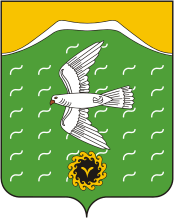           Администрация сельского поселения           Кузяновский сельсовет           муниципального района            Ишимбайский район           Республики БашкортостанСовет  урамы, 46, Көҙән  ауылы, Ишембай районы,         Башкортостан Республикаһы 453234Тел.; 8(34794) 73-243, факс 73-200.Е-mail: kuzansp@rambler.ru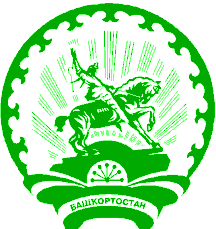           ул. Советская, 46,          с.Кузяново, Ишимбайский район,           Республика Башкортостан          453234          Тел.; 8(34794) 73-243, факс 73-200.           Е-mail: kuzansp@rambler.ru№п/пОтветственный руководитель поОсуществлению личного приема граждан по вопросам защиты прав потребителей в Администрации  СП Кузяновский сельсовет МР Ишимбайский район РБДни приема граждан вАдминист-рации  СПВремяприема      Адрес1.Управляющий делами главы СПХисматуллина Г.Х.Каждуюпятницус 09:00 чдо 13:00453234,РБ,Ишимбай--ский рн, с.Кузяново,ул.Советская, д462 этаж